Formand: Rudi Rusfort Kragh. Krovej 15, 5762 Vester Skerninge. Telefon 62 24 48 98. Rudi.kragh@mail.dk  Nyhedsbrev, marts 2018Indkaldelse til ordinær generalforsamlingDen 19. april kl. 19.00 på Restaurant Børsen, Gerritsgade 31.Dagsorden ifølge vedtægterne:Valg af dirigentBestyrelsens beretning for det forløbne år.Aflæggelse af det reviderede regnskab til godkendelse og Svendborgfondens til orientering.Forslag til kontingent for det følgende år.Indkomne forslag. Forslag der ønskes på dagsordenen skal være formanden i hænde senest tre uger før generalforsamlingen.Valg af bestyrelsesmedlemmerValg af 2 revisorerEventuelt Efter Generalforsamlingen; Status på Svendborg HavnEfter generalforsamlingen orientere Anna Als Nielsen, udviklingskonsulent i Svendborg Kommune, om status på Svendborg Havn – herunder om Den Blå Kant, SIMAC og Frederiksøen.Der vil være mulighed for spørgsmål og debat.---------------- Status på andre aktuelle sagerBaagøe og RiberForeningen har indsendt høringssvar vedr. Kullinggade 29a (Baagøe og Riber-grunden), hvor foreningen støtter det fremlagte fredningsforslag. Fredningsmyndighederne er i skrivende stund i gang med at behandle de modtagne høringssvar.Bilfrit torvForeningen har udtalt sig positivt for et bilfrit torv, og er af Kommunen inviteret med i arbejdsgruppen ”Liv på Torvet” som skal fremkomme med ideer til anvendelsen af Torvet uden parkeringspladser.Bykonference Foreningen er i samarbejde med Svendborg Kommune i gang med at planlægge en konference om hvordan vi videreudvikler Svendborg midtby, i samspil med Svendborg Havn og kulturmiljøerne. Konferencen forventes afholdt den 23. maj i Maritimt Center. Der vil være gratis adgang for borgerne.Konferencen er en opfølgning på det meget velbesøgte debatmøde i Borgerforeningen i oktober 2017, hvor bl.a. tre borgmesterkandidater drøftede bygningskultur i kulturmiljøerne. ”Villa og Stuehuse i Svendborg Kommune”Foreningen udgav i efteråret en lille bog om byggestile i Svendborg Kommune. Den blev husstandsomdelt i 1600 postkasser i udvalgte kulturmiljøer, samt kunne fås bl.a. på biblioteket, på Rådhuset og hos ejendomsmæglerne i Svendborg. Værket er blevet meget godt modtaget, hvilket vi i bestyrelsen er meget glade for.På vegne af bestyrelsenRudi Rusfort KraghFormand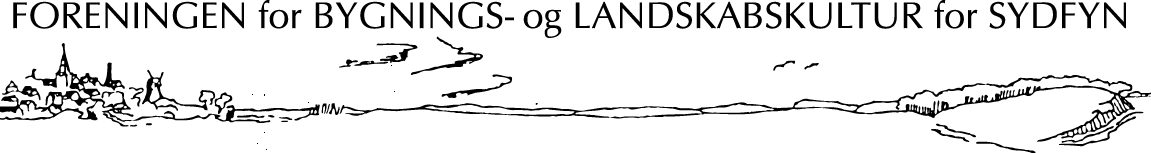 